Objednávka č:207/05792291/20Objednávám u vaší tiskárny zakázku - tisk brožury INTEGRACE OBLASTÍ BEROUNSKO A HOŘOVICKOParametry tisku:brožura Integrace oblastí Berounsko a Hořovickovazba: Vlvnitřní strany:--- formát: 148 x 210 mm (A5)--- barva: 4/4 CMYK --- papír: 90g křída lesk--- počet stran: 68obálka.--- formát: 148 x 210 mm (A5)-- barva: 4/4 CMYK --- papír: 1 15g křída lesk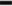 náklad: 20.000 kusůbbalení: krabice s popisem počtu kusůplatba: fakturouDodání podkladů: PDF, předpoklad 23.11.2020Termín dodání výtisků: 10 kalendářních dnů od dodání podkladů!V kalkulaci musí být zahrnuta i doprava na adresu objednavatele: IDSK, Sokolovská 100/94, 186 OO Praha8, kontaktní osoba paní Tyle, t. č. 725 377 609 nebo pan Buchetka, t. č. 725 94 OO 97	Celková cena včetně dopravy: 119.200,00 Kč bez DPH (5,96 x 20.000).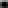 Vystavil:Schválil — správce rozpočtu:	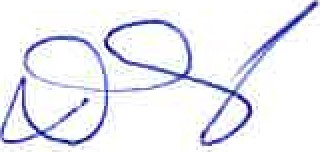 Tomas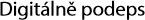 Schválil — příkazce operace:	v Tomáš Datum: Duroň2020.1 1.24	Datum: 23.11.2020	Duron	+01 '00'Dodavatel:Dodavatel:Dodavatel:Odběratel:Odběratel:TISK CENTRUM s.r.o.TISK CENTRUM s.r.o.TISK CENTRUM s.r.o.Integrovaná doprava Středočeského krajeIntegrovaná doprava Středočeského krajeBratislavská 855/48Bratislavská 855/48Bratislavská 855/48Sokolovská 100/94Sokolovská 100/94Brno 60200Brno 60200Brno 60200186 OO Praha 8186 OO Praha 8Zastoupen: Jaroslav Hradil, jednatelZastoupen: Jaroslav Hradil, jednatelZastoupen: Jaroslav Hradil, jednatelIC: 26263564DIČ: cz26263564IC: 26263564DIČ: cz26263564IC: 26263564DIČ: cz26263564Vyřizuje: Ing. Roman Polách, obchodní manažer, tel.č. 733 325 933Vyřizuje: Ing. Roman Polách, obchodní manažer, tel.č. 733 325 933Vyřizuje: Ing. Roman Polách, obchodní manažer, tel.č. 733 325 933Bankovní spojeníBankovní spojeníBankovní spojeníBankovní spojeníPPF banka:Mariánské náměstí 2111 21 Praha 1Provozní účet: 2022870006/6000DIČ:CZ05792291IČO: 05792291Provozní účet: 2022870006/6000DIČ:CZ05792291IČO: 05792291